                                Complejo Educacional Monseñor Guillermo Hartl      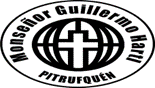 Departamento de Educación FísicaPaula Sanhueza Torres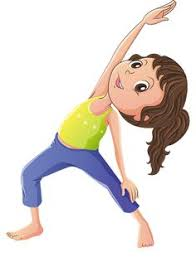              ACTIVIDAD: A continuación, deberás realizar los siguientes  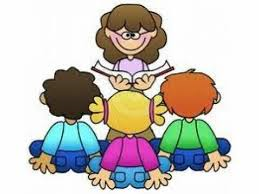                                                                       ejercicios 3 veces por semana por 30 minutos y anotar                                                                         tu Frecuencia cardiaca en reposo, al inicio de tu trabajo,                                                                        al termino y a los 3 minutos de descanso, luego debes                                                                        responder las preguntas que al final se entregan.Los ejercicios puedes alternarlos en 15 minutos cada uno, 10 minutos, o 5 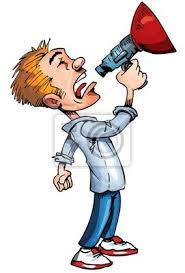                       minutos por cada ejercicio, lo importante es anotarlo en la tabla adjunta,                         (2 semanas de trabajo), no olvides hidratarte y realizar elongación antes y después                       de trabajar.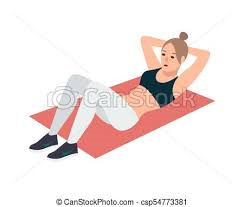 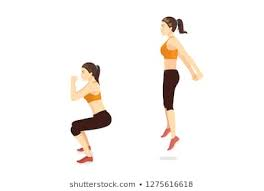 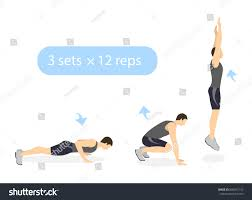 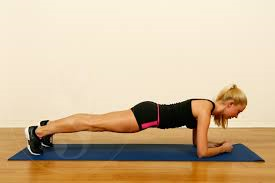 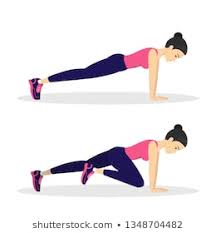               Abdominales           sentadilla                      burpees                 plancha            escalada                                                   Y salto                                Complejo Educacional Monseñor Guillermo Hartl      Departamento de Educación FísicaPaula Sanhueza TorresPreguntas: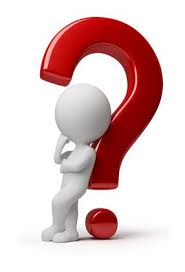 1.- Que cambios notaste al comenzar la rutina de ejercicios?2.- Que fue pasando con tu Frecuencia Cardiaca? Explica con tus propias palabras3.- Que sucedió con tu musculatura trabajada al otro día? Explica que sucedió y por qué crees tú.4.-Sentiste sed? ¿A qué se debe? Explica con tus propias palabras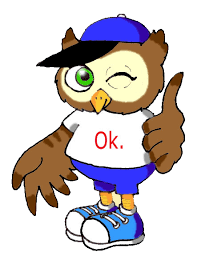 Nombre:Curso:  2º Medio Objetivo:(OA3): Diseñar y aplicar un plan de entrenamiento personal para alcanzar una condicion fisica saludable, desarrollando la resistencia cardiovascular, la fuerza muscular, la velocidad y flexibilidadEn èste tiempo que se encuentran trabajando desde sus casas, es importante que cuiden de su salud, realizando ejercicios utilizando el propio peso corporal y anotando lo que sucede en su organismo al realizar trabajo físico.Semana 1Frecuencia cardiaca reposoEjercicioyTiempoFrecuencia Cardiaca InicioEjercicio 2 y tiempoEjercicio 3 y TiempoEjercicio 4 y TiempoEjercicio 5 y TiempoFrecuencia Cardiaca al termino